Н А К А З26.09.2018                                                                                                          № 173Про проведення І, ІІ етапів Всеукраїнських учнівських олімпіад із навчальних предметів у 2018/2019 навчальному роціНа виконання наказу Департаменту науки і освіти Харківської обласної державної адміністрації № 238 від 24.09.2018  «Про проведення І, ІІ етапів Всеукраїнських учнівських олімпіад із навчальних предметів у Харківській області у 2018/2019 навчальному році», відповідно до Положення про Всеукраїнські учнівські олімпіади, турніри, конкурси з навчальних предметів, конкурси-захисти науково-дослідницьких робіт, олімпіади зі спеціальних дисциплін та конкурси фахової майстерності, затвердженого наказом Міністерства освіти і науки, молоді та спорту України від 22.09.2011 № 1099, зареєстрованого в Міністерстві юстиції України 17.11.2011 за № 1318/20056 (із змінами), Правил проведення І, ІІ, ІІІ етапів Всеукраїнських учнівських олімпіад із навчальних предметів у Харківській області, затверджених наказом Головного управління освіти і науки Харківської обласної державної адміністрації від 25.04.2012 № 241, зареєстрованих у Головному управлінні юстиції у Харківській області 14.06.2012 за № 42/1405, з метою створення належних умов для виявлення й підтримки обдарованої молоді, розвитку її інтересів, організованого проведення І етапу, і підготовки до ІІ і ІІІ  етапів Всеукраїнських учнівських олімпіад із навчальних предметівНАКАЗУЮ:1. Районному методичному центру (Надточій О.І.):1.1. Здійснити організаційно-методичний супровід проведення І та ІІ етапів Всеукраїнських учнівських олімпіад із навчальних предметів у загальноосвітніх навчальних закладах.01.10.2018 – 23.12.20181.2. Організувати якісний супровід процесу отримання завдань ІІ етапу Всеукраїнських учнівських олімпіад із навчальних предметів із сайту КВНЗ «Харківська академія неперервної освіти» у день проведення олімпіади.За графіком1.3. Надати до КВНЗ «Харківська академія неперервної освіти» (в електронному та паперовому вигляді) звіт про проведення ІІ етапу Всеукраїнських учнівських олімпіад із навчальних предметів, заявку на участь команд у ІІІ етапі Всеукраїнських учнівських олімпіад із навчальних предметів (додатки 3-4).Протягом 10 днів після проведення відповідної олімпіади 1.4. Сформувати кількісний склад команд ІІІ етапу відповідних Всеукраїнських учнівських олімпіад із навчальних предметів згідно з рейтингами (додаток 5) .2. Керівникам закладів загальної середньої освіти:2.1. Здійснити організаційно-методичне забезпечення проведення І етапу Всеукраїнських учнівських олімпіад із навчальних предметів у загальноосвітніх навчальних закладах згідно з графіком (додаток 1).З 02.10.2017 по 24.10.20172.2. Забезпечити участь  учнів підпорядкованих закладів освіти у I, II, ІІІ етапах Всеукраїнських учнівських олімпіад із навчальних предметів.За графіком2.3. Забезпечити якісний організаційний супровід процесу отримання, друкування та тиражування примірників завдань ІІ етапу Всеукраїнських учнівських олімпіад із навчальних предметів із сайту комунального вищого навчального закладу «Харківська академія неперервної освіти» у день проведення олімпіади згідно з графіком (додаток 2). З 03.11.2018 по 23.12.20182.4. Взяти під особистий контроль надання до РМЦ (в електронному та паперовому виглядах) звітів про проведення ІІ етапу Всеукраїнських учнівських олімпіад із навчальних предметів, заявок на участь команд у ІІІ етапі Всеукраїнських учнівських олімпіад із навчальних предметів (додатки 3-4).Протягом 5 днів після проведення відповідної олімпіади 3. Завідувачу ЛКТО Остапчук С.П. розмістити даний наказ на сайті Управління освіти.4. Контроль за виконанням цього наказу покласти на заступника начальника Управління освіти адміністрації Основ’янського району Харківської міської ради Прохоренко О.В.Начальник Управління освіти		                               	О.С. НижникЗ наказом ознайомлені:Прохоренко О.В.Надточій О.І.Остапчук С.П.Лашина Н.В.Толоконнікова, 725-27-92Додаток 1до наказу Управління освітивід 26.09.2018 № 173Графік проведення 
І (шкільного) етапу Всеукраїнських учнівських олімпіад 
із навчальних предметів у 2018/2019 навчальному роціНачальник Управління освіти		                             	О.С. Нижник Додаток 2до наказу Управління освітивід 26.09.2018 № 173Графік проведення 
ІІ (районного) етапу Всеукраїнських учнівських олімпіад 
із навчальних предметів у 2018/2019 навчальному роціНачальник Управління освіти	                               	О.С. НижникДодаток 3до наказу Управління освітивід 26.09.2018 № 173Звіт про проведення ІІ етапу Всеукраїнської учнівської олімпіади2018/2019 навчального рокуіз 							(предмет)1. Відомості про учасників олімпіади												 район (місто)* – якщо до їх складу входять гімназії, ліцеї, колегіуми.Продовження 2. Переможці ІІ етапу Всеукраїнської учнівської олімпіади:Начальник Управління освіти					Нижник О.С.Голова оргкомітету олімпіади						Надточій О.І.Голова журі олімпіади							ПІБ Керівника РМО„____” ________________ 20__ р.                                                                                   Начальник Управління освіти		                               	О.С. Нижник                     					Додаток 4до наказу Управління освітивід 26.09.2018 № 173Заявкана участь команди									 району (міста, ОТГ) в ІІІ етапі Всеукраїнської учнівської олімпіади 2018/2019 навчального рокуіз 							(предмет)За рішенням оргкомітету і журі ІІ етапу Всеукраїнської олімпіади на ІІІ етап Всеукраїнської олімпіади направляються такі учні-переможці ІІ етапу олімпіади:Керівником команди призначено...Начальник Управління освіти					Нижник О.С.Голова оргкомітету олімпіади						Надточій О.І.Голова журі олімпіади							ПІБ Керівника РМО„____” ________________ 20__ р.Начальник Управління освіти		                               	О.С. НижникДодаток 5до наказу Управління освітивід 26.09.2018 № 173Кількість учасників учнівських команд ІІІ (обласного) етапу відповідних Всеукраїнських учнівських олімпіад із навчальних предметів у 2018/2019 навчальному роціНачальник Управління освіти		                               	О.С. Нижник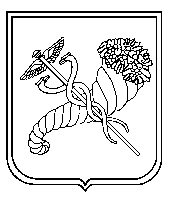 №з/пДатаПредмет 01.10.2018Трудове навчання02.10.2017Російська мова та література03.10.2018Історія04.10.2018Математика 05.10.2018Фізика08.10.2018Екологія09.10.2018Іноземні мови: англійська, німецька, французька10.10.2018Географія 12.10.2018Хімія 15.10.2018Українська мова та література 16.10.2018Економіка 17.10.2018Інформатика18.10.2018Біологія 19.10.2018Астрономія 22.10.2018Правознавство23.10.2018Інформаційні технології№з/пПредметДатаНазва ЗЗСОЕлектронна адресаВідповідальнийТрудове навчанняхлопцідівчата03.11.2018ХСШ №66ХЗОШ №35Kh.znz-66@.ukr.netKh.znz-35@.ukr.net Толоконнікова М.В.Цема Н.П.Луценко Р.В.Українська мова та література04.11.2018ХЗОШ №53Kh.znz-53@.ukr.netНадточій О.І.Гетьман І.Ф.Екологія10.11.2018ХГ №12Kh.znz-12@.ukr.net Толоконнікова М.В.Колеснікова Я.М.Математика11.11.2018ХЗОШ №48Kh.znz-48@.ukr.netТолоконнікова М.В.Старікова О.М.Географія17.11.2018ХГ №34Kh.znz-34@.ukr.netТолоконнікова М.В.Мазна Т.В.Фізика18.11.2018ХЗОШ №53Kh.znz-53@.ukr.netТолоконнікова М.В.Швидка Т.М.Історія24.11.2018ХЗОШ №48Kh.znz-48@.ukr.net Толоконнікова М.В.Маленюк Ю.В.Російська мова та література25.11.2018ХГ №34Kh.znz-34@.ukr.netНадточій О.І.Азарова Т.С.Хімія01.12.2018ХЗОШ №53Kh.znz-53@.ukr.net Толоконнікова М.В.Ізотова Г.В.Іноземні мови: англійська, німецька, французька02.12.2018ХГ №12Kh.znz-12@.ukr.net Толоконнікова М.В.Бондаренко С.А.Біологія08.12.2018ХГ №12Kh.znz-12@.ukr.netТолоконнікова М.В.Колеснікова Я.М.Інформатика09.12.2018ХЗОШ №10ХЗОШ №35Kh.znz-10@.ukr.netKh.znz-35@.ukr.netОстапчук С.П.Хохлова С.Л.Економіка15.12.2018ХЗОШ №10Kh.znz-10@.ukr.netТолоконнікова М.В.Заярна А.О.Астрономія16.12.2018ХЗОШ №53Kh.znz-53@.ukr.netТолоконнікова М.В.Швидка Т.М.Правознавство 22.12.2018ХЗОШ №48Kh.znz-48@.ukr.net Толоконнікова М.В.Маленюк Ю.В.Інформаційні технології23.12.2018ХЗОШ №10ХЗОШ №35Kh.znz-10@.ukr.netKh.znz-35@.ukr.netОстапчук С.П.Хохлова С.Л.Кількість навчальних закладів, учні яких брали участь у І етапі олімпіадиКількість навчальних закладів, учні яких брали участь у І етапі олімпіадиКількість навчальних закладів, учні яких брали участь у І етапі олімпіадиКількість навчальних закладів, учні яких брали участь у І етапі олімпіадиКількість навчальних закладів, учні яких брали участь у І етапі олімпіадиКількість навчальних закладів, учні яких брали участь у І етапі олімпіадиКількість навчальних закладів, учні яких брали участь у І етапі олімпіадиКласиКількість учасників олімпіади за етапамиКількість учасників олімпіади за етапамиКількість учасників олімпіади за етапамиКількість учасників олімпіади за етапамиКількість учасників олімпіади за етапамиКількість учасників олімпіади за етапамиКількість учасників олімпіади за етапамиКількість учасників олімпіади за етапамиКількість учасників олімпіади за етапамиКількість учасників олімпіади за етапамиКількість учасників олімпіади за етапамиКількість учасників олімпіади за етапамиКількість переможців ІІ етапу за ступенями дипломівКількість переможців ІІ етапу за ступенями дипломівКількість переможців ІІ етапу за ступенями дипломівКількість навчальних закладів, учні яких брали участь у І етапі олімпіадиКількість навчальних закладів, учні яких брали участь у І етапі олімпіадиКількість навчальних закладів, учні яких брали участь у І етапі олімпіадиКількість навчальних закладів, учні яких брали участь у І етапі олімпіадиКількість навчальних закладів, учні яких брали участь у І етапі олімпіадиКількість навчальних закладів, учні яких брали участь у І етапі олімпіадиКількість навчальних закладів, учні яких брали участь у І етапі олімпіадиКласиІ етапІ етапІ етапІ етапІ етапІ етапІІ етапІІ етапІІ етапІІ етапІІ етапІІ етапКількість переможців ІІ етапу за ступенями дипломівКількість переможців ІІ етапу за ступенями дипломівКількість переможців ІІ етапу за ступенями дипломівміськихміськихміськихміськихсільськихсільськихсільськихКласиміськихміськихміськихсільськихсільськихсільськихміськихміськихміськихсільськихсільськихсільськихКількість переможців ІІ етапу за ступенями дипломівКількість переможців ІІ етапу за ступенями дипломівКількість переможців ІІ етапу за ступенями дипломівГімназії,ліцеї, колегіуми, НВК*Спеціаліз.школиЗОШГімназії,ліцеї, колегіуми, НВК*Гімназії,ліцеї, колегіуми, НВК*Спеціаліз.школиЗОШКласиГімназії,ліцеї, колегіуми, НВК*Спеціаліз.школиЗОШГімназії,ліцеї, колегіуми, НВК*Спеціаліз.школиЗОШГімназії,ліцеї, колегіуми, НВК*Спеціаліз.школиЗОШГімназії,ліцеї, колегіуми, НВК*Спеціаліз.школиЗОШІІІІІІ67891011Разом№з/пПрізвище, ім’я та по батькові учняПовна назва навчального закладу Клас навчанняПрофіль навчанняПрізвище, ім’я, по батькові особи, яка підготувала учня до олімпіадиКатегорія  вчителя, який підготувавКількість набраних балівМісце, зайняте на ІІ етапіДомашня адреса учня, контактний телефон№з/пПрізвище, ім’я та  по батькові учняПовна назва навчального закладу Клас навчанняКлас, за який буде виконувати завдання на олімпіадіПрофіль навчання (поглиблене вивчення предмета)Місце, зайняте на ІІ етапі олімпіадиДані про особу, яка підготувала учня до олімпіадиДані про особу, яка підготувала учня до олімпіадиДані про особу, яка підготувала учня до олімпіадиДані про особу, яка підготувала учня до олімпіадиДодаткова інформація(мова навчання, програмував-ня тощо)№з/пПрізвище, ім’я та  по батькові учняПовна назва навчального закладу Клас навчанняКлас, за який буде виконувати завдання на олімпіадіПрофіль навчання (поглиблене вивчення предмета)Місце, зайняте на ІІ етапі олімпіадиПрізвище, ім’я та по батьковіКатегорія ВНЗ, який закінчивРік закінченняДодаткова інформація(мова навчання, програмував-ня тощо)№з/пПредметМІСЦЕ у 2017/2018 навчальному роціКількісний склад командТрудове навчання8-94Російська мова та література13-144Історія5-69Математика10-495Фізика15-414Екологія13-172Англійська, німецька, французька, 11-1213-288-10435Географія294Хімія9-107Українська мова та література294Економіка23-413Інформатика17-184Біологія16-214Астрономія14-312Правознавство 9-125Інформаційні технології18-203